Figure 3 Source Data 4: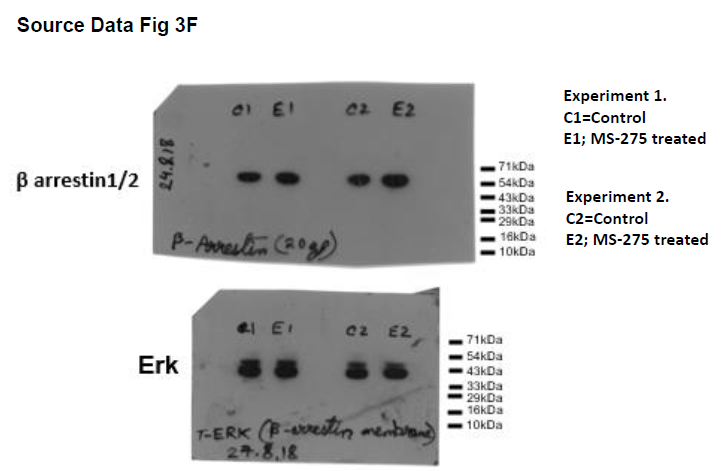 Figure 3 Source Data 4:  Source Data 3 F: Western blot pictures (uncut) showing the impact of MS-275 on beta-arrestin protein expression; ERK immunoblot was considered as the loading control.